Comunicazioni della F.I.G.C.Comunicazioni della L.N.D.Comunicazioni del Comitato RegionaleConsiglio DirettivoSegreteriaPer tutte le comunicazioni con la Segreteria del Calcio a Cinque - richieste di variazione gara comprese - è attiva la casella e-mail c5marche@lnd.it; si raccomandano le Società di utilizzare la casella e-mail comunicata all'atto dell'iscrizione per ogni tipo di comunicazione verso il Comitato Regionale Marche. PRONTO AIA CALCIO A CINQUE334 3038327ISCRIZIONI TORNEI CALCIO A CINQUE PRIMAVERILISi comunica che sono aperte le iscrizioni ai seguenti Tornei riservati alle squadre che non hanno avuto accesso ai Quarti di Finale dei rispettivi campionati:Torneo Primavera C5 FemminileTorneo Primavera C5 JunioresTorneo Primavera C5 AllieviTorneo Primavera C5 GiovanissimiLe richieste di iscrizione, DA EFFETTUARSI ESCLUSIVAMENTE CON MODALITÀ ON LINE, dovranno essere trasmesse a mezzo firma elettronica, entro e non oltre il giorno:GIOVEDI' 29 MARZO 2018, ORE 19:00Per procedere all'iscrizione si ricorda alle Società di seguire l’“applicazione guidata richiesta iscrizioni” all’interno del menu "Iscrizioni regionali e provinciali" all'interno dell'area società nel portale www.lnd.it.Si fa presente inoltre il termine del 29 marzo p.v. non sarà derogabile, pertanto si sollecitano tutte le Società ad ottemperare alle iscrizioni entro tale scadenza. I Tornei avranno inizio SABATO 7 APRILE p.v.CampionatiCALCIO A CINQUE SERIE C2RISULTATIRISULTATI UFFICIALI GARE DEL 21/03/2018Si trascrivono qui di seguito i risultati ufficiali delle gare disputateGIUDICE SPORTIVOIl Giudice Sportivo, Avv. Claudio Romagnoli nella seduta del 22/03/2018, ha adottato le decisioni che di seguito integralmente si riportano:GARE DEL 21/ 3/2018 PROVVEDIMENTI DISCIPLINARI In base alle risultanze degli atti ufficiali sono state deliberate le seguenti sanzioni disciplinari. A CARICO CALCIATORI NON ESPULSI DAL CAMPO SQUALIFICA PER UNA GARA PER RECIDIVA IN AMMONIZIONE (X INFR) SQUALIFICA PER UNA GARA PER RECIDIVA IN AMMONIZIONE (V INFR) AMMONIZIONE (VI INFR) AMMONIZIONE (III INFR) AMMONIZIONE (II INFR) 							F.to IL GIUDICE SPORTIVO 						   	       Claudio RomagnoliCLASSIFICAGIRONE AGIRONE BGIRONE CREGIONALE CALCIO A 5 UNDER 21VARIAZIONI AL PROGRAMMA GARESEMIFINALIGARA DI ANDATALa gara NUOVA JUVENTINA FFC - CASTELBELLINO CALCIO A 5 sarà disputata MERCOLEDI' 28/03/2018 alle ore 22:00, stesso campo.REGIONALE JUNIORES CALCIO A 5VARIAZIONI AL PROGRAMMA GAREQUARTI DI FINALEGARA DI ANDATALa gara AMICI DEL CENTROSOCIO SP. - CALCIO A 5 CORINALDO sarà disputata MARTEDI' 03/04/2018 alle ore 18:00, stesso campo.FASE FINALEQuarti di Finale (gara andata 24/03/2018 - gara ritorno 	07/04/2018)Le prime 4 squadre classificate del girone "Gold" unitamente alle 4 squadre qualificate dagli Ottavi di Finale disputeranno gare di andata e ritorno ad eliminazione diretta.Gli abbinamenti saranno composti secondo il seguente criterio:- vincente "A" 		- 	4^ classificata girone Gold	= 1andata		AUDAX 1970 S.ANGELO - C.U.S. ANCONA	Sabato 24/03/2018, ore 18:00ritorno		C.U.S. ANCONA - AUDAX 1970 S.ANGELO	Domenica 08/04/2018, ore 18:00- vincente "B" 		- 	3^ classificata girone Gold	= 2andata		REAL FABRIANO - C.U.S. MACERATA		Sabato 24/03/2018, ore 18:00ritorno		C.U.S. MACERATA - REAL FABRIANO		Domenica 08/04/2018, ore 17:30- vincente "C" 		- 	2^ classificata girone Gold	= 3andata		ACLI VILLA MUSONE - INVICTA FUTSAL		Domenica 25/03/2018, ore 15:00ritorno		INVICTA FUTSAL - ACLI VILLA MUSONE		Domenica 08/04/2018, ore 15:30- vincente "D" 		- 	1^ classificata girone Gold	= 4andata		AMICI DEL CENTROS. - C5 CORINALDO		* Martedì 03/04/2018, ore 18:00ritorno		C5 CORINALDO - AMICI DEL CENTROS.		Sabato 07/04/2018, ore 18:30Risulterà qualificata la squadra che nelle due partite di andata e ritorno, avrà ottenuto il miglior punteggio, ovvero, a parità di punteggio, la squadra che avrà la miglior differenza reti.Persistendo ancora la parità, si disputeranno due tempi supplementari di 5 minuti ciascuno. Se anche al termine dei tempi supplementari si verificasse la situazione di parità si qualificherà la squadra che ha disputato la gara di ritorno in casa.* visti gli accordi societari intercorsiSemifinali - FinaleGara Unica dal 14 al 15 aprile 2018Le 4 società vincenti i Quarti di Finale disputeranno, in sede unica la gara di semifinale nel corso delle “Finals” Juniores, Allievi e Giovanissimi, il regolamento e la disciplina sportiva della “Finals Cup” saranno oggetto di apposito C.U.REGIONALE JUNIORES CALCIO A 5RISULTATIRISULTATI UFFICIALI GARE DEL 21/03/2018Si trascrivono qui di seguito i risultati ufficiali delle gare disputateGIUDICE SPORTIVOIl Giudice Sportivo, Avv. Claudio Romagnoli nella seduta del 22/03/2018, ha adottato le decisioni che di seguito integralmente si riportano:GARE DEL 21/ 3/2018 PROVVEDIMENTI DISCIPLINARI In base alle risultanze degli atti ufficiali sono state deliberate le seguenti sanzioni disciplinari. A CARICO DI ALLENATORI SQUALIFICA FINO AL 29/ 3/2018 SQUALIFICA per proteste nei confronti dell'Arbitro. Allontanato. A CARICO CALCIATORI ESPULSI DAL CAMPO SQUALIFICA PER UNA GARA/E EFFETTIVA/E A CARICO CALCIATORI NON ESPULSI DAL CAMPO SQUALIFICA PER UNA GARA PER RECIDIVA IN AMMONIZIONE (V INFR) AMMONIZIONE (III INFR) AMMONIZIONE (II INFR) 							F.to IL GIUDICE SPORTIVO 						   	       Claudio RomagnoliGIOVANISSIMI C5 REG. MASCHILIVARIAZIONI AL PROGRAMMA GAREQUARTI DI FINALEGARA DI ANDATALa gara FUTSAL ASKL - AMICI DEL CENTROSOCIO SP. sarà disputata LUNEDI' 26/03/2018 alle ore 18:45, stesso campo.FASE FINALEQuarti di Finale (gara andata 24/03/2018 - gara ritorno 	07/04/2018)Le prime 2 squadre classificate in ciascun girone unitamente alle 4 squadre qualificate dagli Ottavi di Finale disputeranno gare di andata e ritorno ad eliminazione diretta.Gli abbinamenti saranno composti secondo il seguente criterio:- vincente 4			-	1^ classificata girone "A"andata		FERMO SSD ARL - C.U.S. ANCONA		Sabato 24/03/2018, ore 18:15ritorno		C.U.S. ANCONA - FERMO SSD ARL		Sabato 07/04/2018, ore 18:00- vincente 2			-	1^ classificata girone "B"andata		VIRTUS TEAM - C.U.S. MACERATA		Sabato 24/03/2018, ore 17:00ritorno		C.U.S. MACERATA - VIRTUS TEAM		Domenica 08/04/2018, ore 11:00- vincente 3			-	2^ classificata girone "A"andata		FUTSAL ASKL - AMICI DEL CENTROS.		* Lunedì 26/03/2018, ore 18:45ritorno		AMICI DEL CENTROS. - FUTSAL ASKL		Domenica 08/04/2018, ore 10:00- vincente 1			-	2^ classificata girone "B"andata		PESAROFANO - CANTINE RIUNITE CSI		Domenica 25/03/2018, ore 11:00ritorno		CANTINE RIUNITE CSI - PESAROFANO		Sabato 07/04/2018, ore 16:30Risulterà qualificata la squadra che nelle due partite di andata e ritorno, avrà ottenuto il miglior punteggio, ovvero, a parità di punteggio, la squadra che avrà la miglior differenza reti.Persistendo ancora la parità, si disputeranno due tempi supplementari di 5 minuti ciascuno. Se anche al termine dei tempi supplementari si verificasse la situazione di parità si qualificherà la squadra che ha disputato la gara di ritorno in casa.* visti gli accordi societari intercorsiSemifinali - FinaleGara Unica dal 14 al 15 aprile 2018Le 4 società vincenti i Quarti di Finale disputeranno, in sede unica la gara di semifinale nel corso delle “Finals” Juniores, Allievi e Giovanissimi, il regolamento e la disciplina sportiva della “Finals Cup” saranno oggetto di apposito C.U.RISULTATIRISULTATI UFFICIALI GARE DEL 21/03/2018Si trascrivono qui di seguito i risultati ufficiali delle gare disputateLe ammende irrogate con il presente comunicato dovranno pervenire a questo Comitato entro e non oltre il 03/04/2018.Pubblicato in Ancona ed affisso all’albo del C.R. M. il 22/03/2018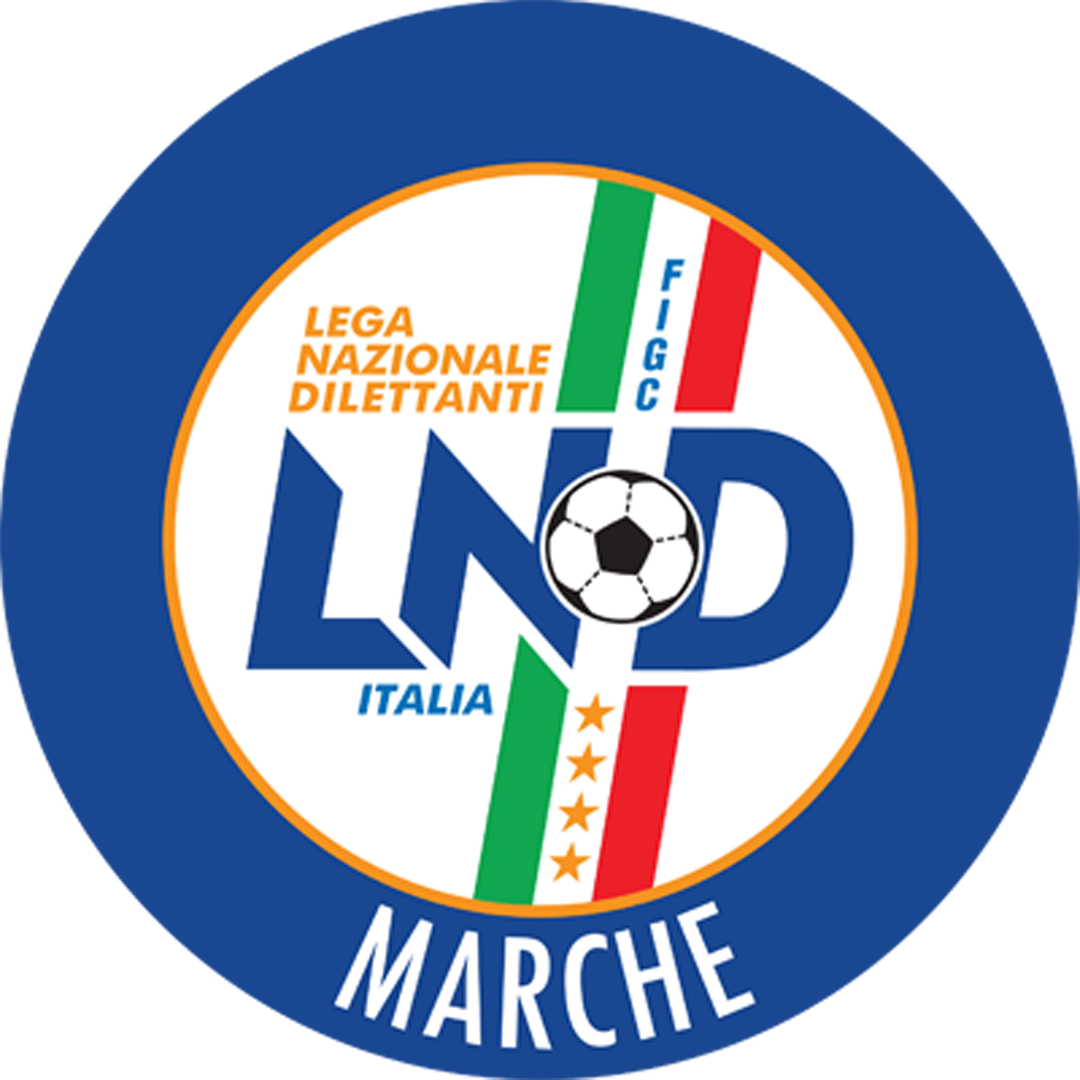 Federazione Italiana Giuoco CalcioLega Nazionale DilettantiComitato Regionale MarcheVia Schiavoni, snc - 60131 ANCONACENTRALINO: 071 285601 - FAX: 071 28560403sito internet: www.lnd.ite-mail: c5marche@lnd.it – pec: marche@pec.figcmarche.itStagione Sportiva 2017/2018Stagione Sportiva 2017/2018Comunicato Ufficiale N° 104 del 22/03/2018CALCIO A CINQUEComunicato Ufficiale N° 104 del 22/03/2018CALCIO A CINQUEBAVARO VINCENZO PIO(ILL.PA. CALCIO A 5) GRAVINA MARCO(ILL.PA. CALCIO A 5) ZIMERMANN ALCIMAR(ILL.PA. CALCIO A 5) LUCHETTI ALESSANDRO(CAMPOCAVALLO) ANGELETTI LORENZO(CALCETTO NUMANA) MONTEFERRANTE GIUSEPPE GABRIE(CAMPOCAVALLO) ROSSETTI MARCO(CALCETTO NUMANA) SquadraPTGVNPGFGSDRPEU.S. PIANACCIO552418158248340A.S.D. OSTRENSE472414558767200G.S. AUDAX 1970 S.ANGELO452412936944250A.S.D. CHIARAVALLE FUTSAL442413567151200A.S.D. AVIS ARCEVIA 19643624996625570A.S.D. ATL URBINO C5 199935241059727200A.P.D. VERBENA C5 ANCONA32248886167-60A.S.D. PIETRALACROCE 73302486106869-10A.S.D. MONTESICURO TRE COLLI302486107582-70ASD.P. CANDIA BARACCOLA ASPIO282484126070-100A.S.D. CASTELBELLINO CALCIO A 5262482146073-130A.S.D. PIANDIROSE222464147283-110A.S.D. REAL S.COSTANZO CALCIO 5222464146587-220G.S. CASINE A.S.D.142428145793-360SquadraPTGVNPGFGSDRPEA.S.D. MOSCOSI 20084724145510062380A.S. CAMPOCAVALLO452413659765320A.S.D. MONTELUPONE CALCIO A 5442413569772250A.S. AVENALE432413479071190A.S.D. ILL.PA. CALCIO A 5402412488771160A.S.D. REAL FABRIANO3724121117075-50A.S.D. HELVIA RECINA FUTSAL RECA3624113107582-70CERRETO CALCIO34249788089-90A.S.D. FUTSAL SAMBUCHETO322495108690-40A.S.D. CASENUOVE3124879818010A.S.D. NUOVA OTTRANO 98302486107879-10A.S.D. ACLI MANTOVANI CALCIO A 5292492138788-10A.S. CALCETTO NUMANA152443175495-410A.S.D. CANTINE RIUNITE CSI102424183598-630SquadraPTGVNPGFGSDRPEA.S.D. NUOVA JUVENTINA FFC5824191416788790A.S. REAL SAN GIORGIO5524181511672440POL. CSI STELLA A.S.D.4924154512169520A.S.D. FUTSAL PRANDONE462413749767300A.S.D. FUTSAL MONTURANO4324134710486180A.S.D. REAL ANCARIA4224133810387160A.S.D. AMICI 84402412489295-30A.S. EAGLES PAGLIARE292485118996-70A.S.D. FUTSAL SILENZI2724761194106-120A.S.D. FUTSAL CAMPIGLIONE2624751298120-220A.S.D. INVICTA FUTSAL MACERATA24247314102109-70A.S.D. FUTSAL BULLS SAMB ONLUS1624511866141-750A.S.D. RIPABERARDA1524431775120-450A.S.D. FUTSAL VIRE C5724212161133-720Ottavi di FinaleQuarti di FinaleSemifinaliCALCIO A 5 CORINALDOAMICI DEL CENTROSOCIO SP.AMICI DEL CENTROSOCIO SPCITTA' DI FALCONARAINVICTA FUTSAL MACERATAHELVIA RECINA FUTSAL RECAACLI VILLA MUSONEACLI VILLA MUSONEACLI VILLA MUSONEC.U.S. MACERATAPIETRALACROCE 73REAL FABRIANOREAL FABRIANOC.U.S. ANCONAAUDAX 1970 S.ANGELOAUDAX 1970 S.ANGELOCANTINE RIUNITE CSIBONTEMPI ANDREA(PIETRALACROCE 73) TONTARELLI ALESSANDRO(PIETRALACROCE 73) CRESCENTINI SIMONE(REAL FABRIANO) TONTARELLI ALESSANDRO(PIETRALACROCE 73) ALLEGRO MICHELE(REAL FABRIANO) CARMENATI ANDREA(REAL FABRIANO) Ottavi di FinaleQuarti di FinaleSemifinaliC.U.S. ANCONAFERMO SSD ARLFERMO SSD ARLREAL S.COSTANZO CALCIO 5AMICI DEL CENTROSOCIOFUTSAL ASKLFUTSAL ASKLCALCIO A 5 CORINALDOCALCIO A 5 CORINALDOC.U.S. MACERATAVIRTUS TEAM SOC.COOP.VIRTUS TEAM SOC.COOP.ACLI VILLA MUSONECANTINE RIUNITE CSIPESAROFANO CALCIO A5PESAROFANO CALCIO A5ACLI AUDAX MONTECOSARO C5 Il Responsabile Regionale Calcio a Cinque(Marco Capretti)Il Presidente(Paolo Cellini)